Name: _____________________		    Date: ______________________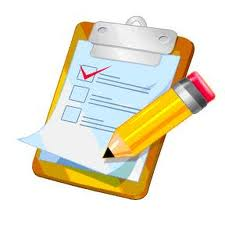 Student ChecklistPersonal Writing Connection1. What are three new things that you learned about our environment (positive and/or negative effects) and how does that make you feel? Explain using examples.2. Based on your new learning discoveries, what kind of connections can you make to the “Canada’s Eco-Report Card” article? In my first paragraph…Yes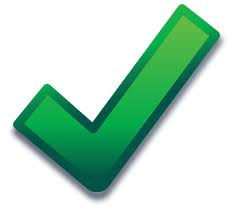 No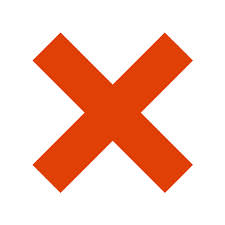 I have consulted/used the article, “Canada’s Eco-Report Card”I have clearly written 3 new things I have learned about how our environment is doing (positive and/or negative effects). Make sure to use examples from the article!I have clearly written how these new discoveries make me feel and whyIn my second paragraph…YesNoI have related/connected to at least 2 examples from the book “The Lorax” and 1 personal experience to the article, “Canada’s Eco-Report Card”.Conventions:Spelling, grammar, sentence structure, and organizationYesNoI have proof-read both my paragraphsI have proper punctuation (capital letters, periods)I have complete sentencesMy paragraphs are well organized and flow nicely I have used a dictionary and do not have any spelling mistakes